Stagione Sportiva 2023/2024Comunicato Ufficiale N° 142 del 12/01/2024SOMMARIOSOMMARIO	1COMUNICAZIONI DELLA F.I.G.C.	1COMUNICAZIONI DELLA L.N.D.	1COMUNICAZIONI DEL COMITATO REGIONALE	1Modifiche al programma gare del 17/01/2024	1COMUNICAZIONI DELLA F.I.G.C.COMUNICAZIONI DELLA L.N.D.CIRCOLARE N. 41 DEL 11.01.2024Si trasmette, per opportuna conoscenza, la copia della circolare in oggetto avente per oggetto:“Mancato rispetto degli accordi transattvi – competenza della Commissione Disciplinare della FIFA”COMUNICAZIONI DEL COMITATO REGIONALEIMPORTANTEIndirizzo e-mailSi comunica che l’indirizzo e-mail del Comitato Regionale Marche è variato in:cr.marche01@lnd.itSi invitano le Società a prenderne buona notaRITIRO DAL CAMPIONATOCAMPIONATO ECCELLENZA FEMMINILEL’A.S.D. PORTO POTENZA CALCIO, con nota inviata l’11.01.2024 ha comunicato il ritiro della squadra partecipante al campionato in oggetto. In conseguenza di ciò le società che nella giornata di campionato dovevano incontrare la suddetta, osserveranno un turno di riposo. Nel presente CU le decisioni del Giudice Sportivo TerritorialeINCONTRO CON GLI ARBITRIAl fine di implementare i reciproci rapporti e per la trattazione e la discussione dei vari problemi sia regolamentari che organizzativi il Comitato Regionale Marche ha organizzato degli incontri tra le Società, che saranno rappresentate dal Presidente o persona delegata, dal Tecnico e dal Capitano, e gli Arbitri secondo il seguente programma:LUNEDI’ 15.01.2024 ore 17,30 – Salone delle Riunioni FIGC di Ancona, via SchiavoniSocietà di Eccellenza, Promozione e Prima CategoriaLUNEDI’ 22.01.2024 ore 17,30 – in ogni Delegazione ProvincialeTutte le altre Categorie (presenti Presidente o Persona Delegata, Tecnico e Capitano di ogni Società)AUTORIZZAZIONE EX ART. 34/3 N.O.I.F.Vista la certificazione presentata in conformità all’art. 34/3 delle N.O.I.F. si concede l’autorizzazione, prevista al compimento del 14° anno di età per le calciatrici e al 15° anno di età per i calciatori, ai/alle seguenti calciatori/trici:BIONDI NICCOLO 		nato 02.12.2008	A.S.D. NUOVA JUVENTINA FFCModifiche al programma gare del 17/01/2024CAMPIONATO ECCELLENZAVisti gli accordi societari intervenuti la gara LMV URBINO CALCIO/CIVITANOVESE CALCIO avrà inizio alle ore 18,00.NOTIZIE SU ATTIVITÀ AGONISTICAECCELLENZA FEMMINILEGIUDICE SPORTIVOIl Giudice Sportivo Avv. Agnese Lazzaretti, con l'assistenza del segretario Angelo Castellana, nella seduta del 12/01/2024, ha adottato le decisioni che di seguito integralmente si riportano:RITIRO SOCIETA’A seguito del ritiro dell’A.S.D. PORTO POTENZA CALCIO dal Campionato di Eccellenza Femminile. Visto quanto disposto dall’art. 53 NOIF si decide:Di ritenere nulli i risultati delle gare fino ad oggi disputate dall’A.S.D. SIBILLINI UNITEDDi comminare all’A.S.D. PORTO POTENZA CALCIO la sanzione pecuniaria pari ad euro 200,00.Le ammende irrogate con il presente comunicato dovranno pervenire a questo Comitato entro e non oltre il 22/01/2024.Pubblicato in Ancona ed affisso all’albo del Comitato Regionale Marche il 12/01/2024.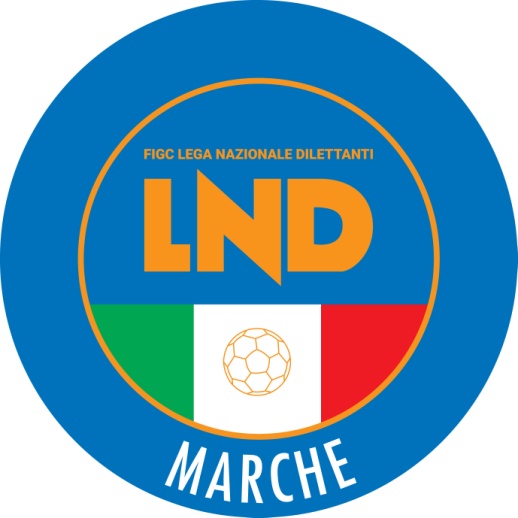 Federazione Italiana Giuoco CalcioLega Nazionale DilettantiCOMITATO REGIONALE MARCHEVia Schiavoni, snc - 60131 ANCONACENTRALINO: 071 285601 - FAX: 071 28560403sito internet: www.figcmarche.it                         e-mail: cr.marche01@lnd.itpec: marche@pec.figcmarche.it  Il Segretario(Angelo Castellana)Il Presidente(Ivo Panichi)